Совет города Нурлат Нурлатского муниципального районаРеспублики Татарстан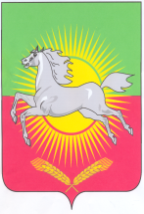 РЕШЕНИЕКАРАР19 августа 2014 года                                                                                       № 146О подготовке жилищного фонда, теплоэнергетического  хозяйства, объектов социально-культурной сферы города Нурлат к отопительному сезону 2014-2015гг.Заслушав и обсудив информацию руководителя Исполнительного комитета города Нурлат Нурлатского муниципального района Сафиуллина Н.С., Совет города Нурлат Нурлатского муниципального района,  РЕШИЛ:Информацию руководителя Исполнительного комитета города Нурлат Сафиуллина Н.С. о готовности служб жизнеобеспечения города Нурлат  к началу отопительного сезона 2014-2015 годов принять к сведению.Рекомендовать:     2.1. Исполнительному комитету города Нурлат Нурлатского муниципального района:   - погасить задолженность по ЖКХ ТСЖ и УК города;   - принять исчерпывающие меры для бесперебойной работы коммунальных служб города.      2.2. Руководителям предприятий, организаций жилищно-коммунальной сферы города:  - принять необходимые меры по сбережению тепла и энергии;  - провести учебные тренировки по отработке действий работников коллектива на случай возникновения внештатных ситуаций и аномальных природных условий;  - вести разъяснительную работу среди населения об экономном расходовании тепло-электроэнергии и воды.      2.3. Руководителям организаций города, обслуживающих тепловые котлы,  усилить контроль по техническому обслуживанию газовых котлов и активизировать работу к зимнему отопительному периоду.      3.  Опубликовать настоящее Решение в средствах массовой информации, в том числе на официальном сайте Нурлатского муниципального района.       4. Контроль за исполнением настоящего решения возложить на постоянную комиссию Совета города Нурлат по реформированию ЖКХ и работе объектов жизнеобеспечения.Председатель Совета города НурлатНурлатского муниципального районаРеспублики Татарстан                                                                       Р.А. Кузюров 